Schneidebretter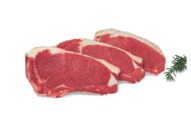 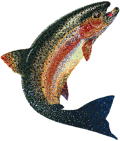 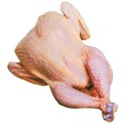 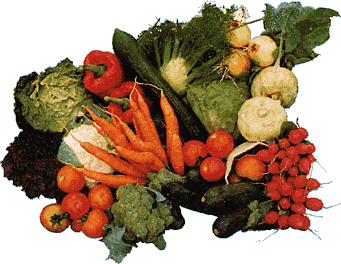 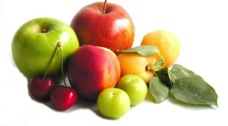 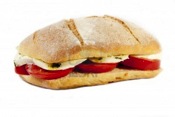 genussfertige Speisen